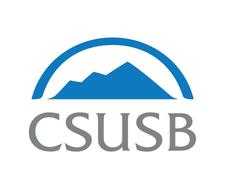 STAFF COUNCILAGENDAMay 22, 20192:00 – 3:30pm  CE-336New BusinessApprove meeting minutes from 4.24.19 and 5.8.19Elections Committee (Bookman)Bylaws  Committee Update (Myers)Coyote Fast Breaks and other events(e.g. Paint N’ sip) (Cromwell)Creating a master calendar for events (Cromwell)Father’s day event and sign up (Cromwell)Cody Champ Packs –Day of packing and distributing (Huesca)Old BusinessOfficer ReportsChairVice ChairSecretaryTreasurerCommittee UpdatesOne-Minute ItemsDates to KnowAdjournment   Next Meeting: 	June 12, 2019 	            		Time: 2:00 – 3:00 pm	             		Location: CE-336